2019歯工会発第14号2019年6月13日JGMAギヤカレッジ修了生各位一般社団法人 日本歯車工業会　    　 　会長  栄野　隆	　  　　2019ギヤカレッジ・フォローアップ研修会開催のご案内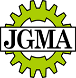 
拝啓　新緑の候、皆様におかれましては益々ご清祥のこととお慶び申し上げます。平素より当工業会に格別のご高配を賜り厚く御礼申し上げます。さてこの度、下記のとおり「ギヤカレッジ・フォローアップ研修会」を開催することになりました。「JGMAギヤカレッジ」の修了生にご参加いただき、人材育成の一環として歯車業界を担う技術者のネットワーク作りの支援、参加者の目線で現場の課題について考える場として、毎回好評を得ております。これまで「測定」「加工設備」「人材育成」「設計」などをテーマに開催しました。皆様の今後のビジネスにもお役立ちいただけることと思いますので、是非ご参加くださいますよう、お願い申し上げます。　　　敬具記「第6回　ギヤカレッジ・フォローアップ研修会」
日　時：　2019年8月23日（金)　10：30～19：00　　　　　　　　（講演会研修会：10：30～17：00　　懇親会：17：30～19：30）  場　所：　機械振興会館　〒105-0011  東京都港区芝公園3丁目5番8号　 TEL：03-3431-1871　　 　講演会：B3階　1号室　　　内　容：　 テーマ「歯車の材料」１．技術講演（JGMATE プロジェクトより）
　　　　　　　　　　 「歯車用鋼材評価法について」   京都大学名誉教授  久保 愛三様　
　　　　　　　　　　　　　　　　　　　　          (公益財団法人応用科学研究所　理事長)２．研修生発表３．「歯車の材料」にまつわるグループディスカッション４．懇親会（テーマ深耕の時間です。）定　員：　20名　応募締切り6/27(木)　
　　　　　　　（原則先着順、定員を超す応募がある場合、参加者を選抜することがあります。）参加費：　非会員―25,000円　（昼食・懇親会含む）　　　　　　　　　★本会費のお振込手続きを2019年8月23日までにお済ませくださいますようお願い申し上げます。　　　　　　　　尚、8月1日以降ご参加を取消された場合はキャンセル料が発生します。★振込先　みずほ銀行　　神谷町支店（普）1223285　　　　　　　　　　三井住友銀行　日比谷支店（普）7858705　　　　　　　　　　口座名義　　　一般社団法人日本歯車工業会以上2019  年　 　月　　　日○先着順としますが、定員を超す応募がある場合、参加希望者を選抜することがあります。○本年度第2回目のテーマ選定も研修の一部として行ないます。（2020年2月大阪を予定）
次回の研修会にも続けて参加できる方が望ましいので、ご配慮をお願いします。■お申込方法：参加申込書に必要事項をご記入の上、6/27(木)までにメールにてお申し込みください。E-mail: 伊川　fumiko.i@jgma.org　■お問合せ・連絡先　一般社団法人 日本歯車工業会　担当：伊川　〒105-0011 東京都港区芝公園3丁目5番8号　機械振興会館208号　電話:03-3431-1871 貴 社 名貴 社 名住所 (〒　　　　-          )電話：FAX：参 加 者部署/役職氏　名ギヤカレッジ参加年度ギヤカレッジ参加年度参 加 者マスター参 加 者e-mail:プロアンケート参加者目線での研修会とする為、現場での課題等をお聞かせください。（別紙提出可）１．グループディスカッションのテーマ　「歯車の材料」にまつわる困りごと（損傷、熱・表面処理、加工性、調達など）や改善例、失敗例などを記載ください。２．【研修生発表】（20分）御自身が発表するとの設定でご提示お願いします。
大テーマは「歯車の材料」についてです。　発表名「　　　　　　　　　　　　　　　　　　　　　　　」３．次回のフォローアップ研修会で取り上げて欲しいテーマについてお書きください。参加者目線での研修会とする為、現場での課題等をお聞かせください。（別紙提出可）１．グループディスカッションのテーマ　「歯車の材料」にまつわる困りごと（損傷、熱・表面処理、加工性、調達など）や改善例、失敗例などを記載ください。２．【研修生発表】（20分）御自身が発表するとの設定でご提示お願いします。
大テーマは「歯車の材料」についてです。　発表名「　　　　　　　　　　　　　　　　　　　　　　　」３．次回のフォローアップ研修会で取り上げて欲しいテーマについてお書きください。参加者目線での研修会とする為、現場での課題等をお聞かせください。（別紙提出可）１．グループディスカッションのテーマ　「歯車の材料」にまつわる困りごと（損傷、熱・表面処理、加工性、調達など）や改善例、失敗例などを記載ください。２．【研修生発表】（20分）御自身が発表するとの設定でご提示お願いします。
大テーマは「歯車の材料」についてです。　発表名「　　　　　　　　　　　　　　　　　　　　　　　」３．次回のフォローアップ研修会で取り上げて欲しいテーマについてお書きください。参加者目線での研修会とする為、現場での課題等をお聞かせください。（別紙提出可）１．グループディスカッションのテーマ　「歯車の材料」にまつわる困りごと（損傷、熱・表面処理、加工性、調達など）や改善例、失敗例などを記載ください。２．【研修生発表】（20分）御自身が発表するとの設定でご提示お願いします。
大テーマは「歯車の材料」についてです。　発表名「　　　　　　　　　　　　　　　　　　　　　　　」３．次回のフォローアップ研修会で取り上げて欲しいテーマについてお書きください。